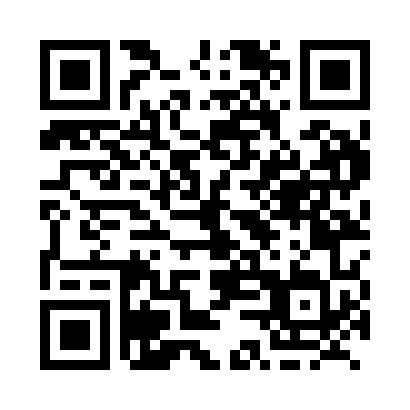 Prayer times for Roebuck, Ontario, CanadaMon 1 Jul 2024 - Wed 31 Jul 2024High Latitude Method: Angle Based RulePrayer Calculation Method: Islamic Society of North AmericaAsar Calculation Method: HanafiPrayer times provided by https://www.salahtimes.comDateDayFajrSunriseDhuhrAsrMaghribIsha1Mon3:265:211:066:288:5210:462Tue3:275:211:076:288:5210:463Wed3:285:221:076:288:5110:454Thu3:295:231:076:288:5110:445Fri3:305:231:076:288:5110:446Sat3:315:241:076:288:5010:437Sun3:335:251:086:288:5010:428Mon3:345:251:086:278:5010:419Tue3:355:261:086:278:4910:4010Wed3:365:271:086:278:4910:3911Thu3:375:281:086:278:4810:3812Fri3:395:291:086:268:4710:3713Sat3:405:301:086:268:4710:3614Sun3:425:301:086:268:4610:3515Mon3:435:311:096:258:4510:3316Tue3:445:321:096:258:4410:3217Wed3:465:331:096:258:4410:3118Thu3:475:341:096:248:4310:2919Fri3:495:351:096:248:4210:2820Sat3:515:361:096:238:4110:2621Sun3:525:371:096:238:4010:2522Mon3:545:381:096:228:3910:2323Tue3:555:391:096:228:3810:2224Wed3:575:401:096:218:3710:2025Thu3:595:411:096:218:3610:1926Fri4:005:421:096:208:3510:1727Sat4:025:441:096:198:3410:1528Sun4:045:451:096:198:3310:1329Mon4:055:461:096:188:3210:1230Tue4:075:471:096:178:3010:1031Wed4:095:481:096:168:2910:08